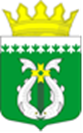 СОВЕТ СУОЯРВСКОГО МУНИЦИПАЛЬНОГО ОКРУГАПротокол  публичных слушанийпо  решению Совета Суоярвского муниципального округа от 26.10.23г. № 210«О проекте благоустройства улицы Ленина в городе Суоярви»МЕСТО ПРОВЕДЕНИЯ: г. Суоярви, ул. Ленина, 33, читальный зал МУК «Суоярвская централизованная библиотечная система»,  начало в 17 ч. 00 мин. Дата оформления:   "16" ноября 2023 г.ПРИСУТСТВОВОВАЛО – 27 чел. (список прилагается).Организатор публичных слушаний: Совет Суоярвского муниципального округа.Открыла публичные слушания, председательствующий  на  публичных  слушаниях, Васенина Наталья Валентиновна, председатель Совета Суоярвского муниципального округа.Информация,   содержащаяся   в   опубликованном   оповещении  о  публичных слушаниях представлена в приложении.Информация  о  начале публичных слушаний размещена на официальном сайте Суоярвского муниципального округа 02.11.2023г. и опубликована  в районной газете «Суоярвский вестник» № 44(9406) от 02.11.23г. Предложения и замечания от участников публичных  слушаний на территории Суоярвского муниципального округа принимались с 02.05.23г. по 15.11.23г. Предложения   и замечания   участников  публичных  слушаний  с  разделением  на  предложения  и  замечания граждан, являющихся  участниками и постоянно проживающих на территории,  в  пределах  которой  проводятся  публичные  слушания, и предложения и замечания иных участников публичных слушаний отсутствуют.Присутствовали члены организационных комитетов для подготовки и проведения публичных слушаний: 1) Васенина Н.В., руководитель организационного комитета для подготовки и проведения публичных слушаний, председательствующий на публичных слушаниях; 2) Денисов С.С., заместитель руководителя организационного комитета для подготовки и проведения публичных слушаний, первый заместитель главы администрации Суоярвского муниципального округа;3)  Петров Е.С., депутат, председатель постоянной депутатской комиссии по благоустройству, жилищно-коммунальному хозяйству, землепользованию и экологии Совета Суоярвского муниципального округа;4) Неборская Н.В., депутат Совета Суоярвского муниципального округа;5) Воробьев А.А.., депутат Совета Суоярвского муниципального округа;6)  Спиридонов Н.Б., начальник отдела по благоустройству и развитию инфраструктуры администрации Суоярвского муниципального округа.                              Утверждена повестка проведения публичных слушаний.О проекте благоустройства  улицы Ленина в городе Суоярви.Результаты голосованияЗА -  27, воздержались – нет, против – нет.Участники публичных слушаний перешли к рассмотрению повестки дня.           Слушали: 1. О проекте благоустройства улицы Ленина в городе Суоярви.                    Докладывает: Спиридонов Н.Б., начальник отдела благоустройства и развития              инфраструктуры администрации Суоярвского муниципального округа.        Проектируемая площадь участка составляет более  5200  кв. м.  На участке находится большое  количество  аварийных деревьев,  разросшиеся   кустарники,  огороды,  теплица.  Пешеходные  дорожки и проезды замощены искусственной плиткой.  Установлены  столбы  освещения,  скамейки  и  урны. В  проектном  решении  предлагается  убрать  аварийные  деревья  и  деревья  мешающие  искусственной  инсоляции  жилых  домов.   При планировке территории будет придерживаться парковый стиль. Все изменяемые линии мощения и цветников должны быть плавными. В проекте возможно применение  альпинарии и других сооружений из камня.        Предлагается  выполнить  новый  плодородный  слой,  посев  травы, посадка  деревьев и кустарника.       Также  будет   произведено  изменение  направления  автодороги  в  районе дома № 45  по  ул. Ленина  до ул. Лесной. Поступили вопросы:  отсутствуют.Предложения и замечания участников публичных слушаний: отсутствуют.В прениях выступили: отсутствуют.                                    Голосовали за принятие решения согласно проекту:                                  «За» - 27,            «Против» - нет,            «Воздержались» -  нет.         Выводы по результатам публичных слушаний:    На основании результатов голосования на публичных слушаниях комиссией было принято рекомендательное решение: одобрить проект благоустройства улицы Ленина в городе Суоярви и передать проект  в администрацию Суоярвского муниципального округа.Председательствующий   на  публичных  слушаниях,председатель Совета Суоярвского муниципального округа                                   Н.В. Васенина